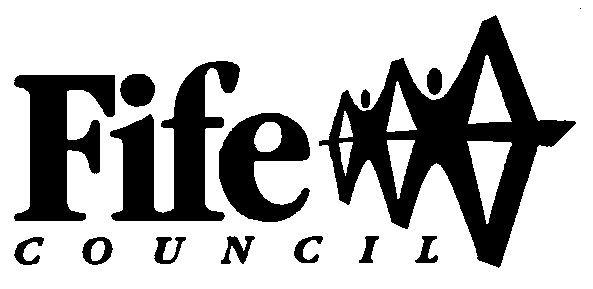 PROPERTY SERVICES (ESTATES TEAM)APPLICATION FORM FOR A SCOTTISH CHARITABLE INCORPORATED ORGANISATIONTO LEASE LAND FOR USE AS A CONTRACTOR’S COMPOUNDThis application must be submitted at least 14 days prior to the proposed date of entry to estates.enquiries@fife.gov.uk THIS APPLICATION FORM MUST BE COMPLETED IN BLOCK CAPITALS AND IN BLACK INK. (Application forms which are incomplete or lack the necessary documents and payment will be returned unprocessed)Application to lease ............................................................................................................................ (site location)Details of applicantOrganisation’s nameDetails of applicantOrganisation’s nameContact Name (and position in organisation)………………………………………………………………………………………………………………………Contact Name (and position in organisation)………………………………………………………………………………………………………………………AddressAddress to which the lease should be issued(if different)…………………………………………………………………………………………………………………  …………………………………………………………………………………………………………………Postcode………………………………………………Postcode………………………………………………TelephoneEmail Address:………………………………………………………Mobile………………………………………………………………………………………………………………………………………………………………………………………………………………………………Registered address: Charity number:………………………………………………………………………………………………………………………………………………………………………Land requested for use as a contractor’s compound.(Please provide a site description, street address and a 1:1250 Ordnance Survey plan or similar map showing outlined in red the land which you wish to lease).Street……………………………..Town ……………………………………… Post Code ………………Lease required from………………………………to…………………………..(the lease will state that it will continue on a week to week basis thereafter until terminated by either party). The proposed date of entry should be at least 14 days after this application form has been submitted. Land requested for use as a contractor’s compound.(Please provide a site description, street address and a 1:1250 Ordnance Survey plan or similar map showing outlined in red the land which you wish to lease).Street……………………………..Town ……………………………………… Post Code ………………Lease required from………………………………to…………………………..(the lease will state that it will continue on a week to week basis thereafter until terminated by either party). The proposed date of entry should be at least 14 days after this application form has been submitted. Please provide details of the contract to which the compound relates.Contract start date………………………….. Contract finish date …………………………Description of works…………………………………………………………………………………………….. Contract value……………………………….Please provide details of the contract to which the compound relates.Contract start date………………………….. Contract finish date …………………………Description of works…………………………………………………………………………………………….. Contract value……………………………….Does the proposal require planning permission? (To check please contact Planning on 01592583350).Does the proposal require planning permission? (To check please contact Planning on 01592583350).Are any works proposed to the land for which a building warrant is required? If yes, please providedetails:(if necessary continue on a separate sheet)Are any works proposed to the land for which a building warrant is required? If yes, please providedetails:(if necessary continue on a separate sheet)Insurance: You must obtain Public Liability Insurance cover to the value of £5 million in respect of each individual claim. NOTE – Evidence of insurance cover including a receipt for the premium must be submitted at least 7days prior to the date of entry.Insurance company: ………………………………Period of cover: From:……………………………. To………………………………Policy number: ………………………………………………………………Insurance: You must obtain Public Liability Insurance cover to the value of £5 million in respect of each individual claim. NOTE – Evidence of insurance cover including a receipt for the premium must be submitted at least 7days prior to the date of entry.Insurance company: ………………………………Period of cover: From:……………………………. To………………………………Policy number: ………………………………………………………………DECLARATIONDECLARATIONI declare that to the best of my knowledge and belief, the information given in this application is correct and no material particulars have been omitted.I declare that to the best of my knowledge and belief, the information given in this application is correct and no material particulars have been omitted.SignaturePrint namePosition